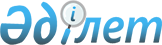 Журавлев селосының көше атауын өзгерту туралыАқмола облысы Бұланды ауданы Журавлев селолық округі әкімінің 2010 жылғы 2 қарашадағы № 1 шешімі. Ақмола облысы Бұланды ауданының Әділет басқармасында 2010 жылғы 3 желтоқсанда № 1-7-124 тіркелді

      Қазақстан Республикасының 2001 жылғы 23 қаңтардағы «Қазақстан Республикасындағы жергілікті мемлекеттік басқару және өзін-өзі басқару туралы» Заңының 35 бабының 2 тармағына, Қазақстан Республикасының 1993 жылғы 8 желтоқсандағы «Қазақстан Республикасының әкімшілік-аумақтық құрылысы туралы» Заңының 14 бабының 4 тармақшасына сәйкес, тұрғындар пікірін ескере отырып, Журавлев селолық округінің әкімі ШЕШІМ ЕТТІ:



      1. Журавлев селосындағы Новоселов көшесі аға матрос В.Г.Носачев атындағы көше болып өзгертілсін.



      2. Осы шешімнің орындалуын бақылауды өзіме қалдырамын.



      3. Осы шешім Бұланды ауданының Әділет басқармасында мемлекеттік тіркеуден өткен күннен бастап күшіне енеді және ресми жарияланған күннен бастап қолданысқа енгізіледі.      Журавлев селолық

      округінің әкімі                            А.И.Фролов      «КЕЛІСІЛДІ»      Бұланды ауданының

      «Сәулет және қала құрылысы бөлімі»

      мемлекеттік мекемесінің бастығы            Р.Қ.Әбділдина      Бұланды ауданының

      «Мәдениет және

      тілдерді дамыту бөлімі»

      мемлекеттік мекемесінің бастығы            С.Е.Аймағамбетова
					© 2012. Қазақстан Республикасы Әділет министрлігінің «Қазақстан Республикасының Заңнама және құқықтық ақпарат институты» ШЖҚ РМК
				